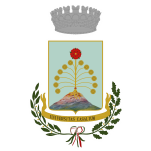 Scheda ProgettoCENTRI ESTIVI COMUNE DI CASALI DEL MANCOSOGGETTO PROPONENTE CARATTERISTICHE DEL PROGETTOTITOLO/PERIODO/LUOGHI PROPOSTI PER LE ATTIVITA’ PROGETTUALIATTIVITA’ PROGETTUALI/DESTINATARI Il Legale Rappresentante(firma e timbro)Denominazione Sede Legale e/o operativa e contatti: tel./mail/pecLegale rappresentante e contatti: cell./mailReferente di Progetto e contatti: cell./mail titolo del progettoperiodo di svolgimento delle attività (calendario)luogo di svolgimentoDescrizione delle attività svolte e tipologia delle risorse umane impiegateDestinatari(Specificare le caratteristiche dei beneficiari: es. fascia d’età, minori con disabilità, ecc..) Numero destinatari previstodi cui minori con disabilità